Міністерство охорони здоров’я України
Тернопільський національний медичний університет
імені І.Я. Горбачевського МОЗ України
Українське наукове товариство патофізіологів
Тернопільське обласне наукове товариство патофізіологівМАТЕРІАЛИПленуму Українського наукового товариства патофізіологів
"Особливості науково-педагогічного процесу в період пандеміїСОVID-19”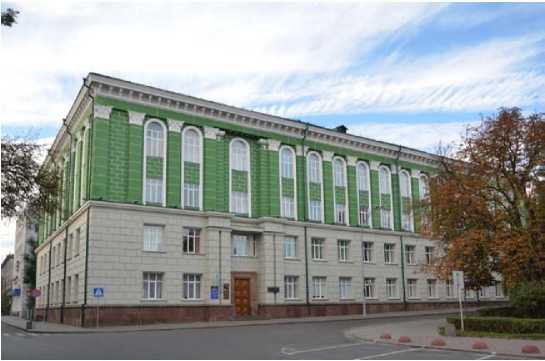 15-17 вересня 2022 рокуТернопіль - 2022Патогенетичне обґрунтування можливості використання глюкозамінілмурамілдипептиду для профілактики карагінанового вторинно хронічного запаленняПленуму Українського наукового товариства патофізіологів“Особливості науково-педагогічного процесу в період пандеміїСOVID-19”. Шевченко О. М., Бібіченко В. О., Шевченко О. О.15–17 вересня 2022 року.  Тернопіль – 2022. Ст. 94-95. ТезаТернопільський національний медичний університетімені І.Я. Горбачевського МОЗ УкраїниУкраїнське наукове товариство патофізіологівТернопільське обласне наукове товариство патофізіологівУДК 616-002,2-085.37-092-078:57.083.3Шевченко О. М.1, Бібіченко В. О.1, Шевченко О. О.2ПАТОГЕНЕТИЧНЕ ОБҐРУНТУВАННЯ МОЖЛИВОСТІ ВИКОРИСТАННЯ ГЛЮКОЗАМІНІЛМУРАМІЛДИПЕПТИДУ ДЛЯ ПРОФІЛАКТИКИ КАРАГІНАНОВОГО ВТОРИННО ХРОНІЧНОГО ЗАПАЛЕННЯ1Харківський національний медичний університет, м. Харків, Україна2Харківський національний університет імені В. Н. Каразіна, м. Харків, УкраїнаХронічне запалення є ключовою патогенетичною основою великої кількості захворювань, таких як атеросклероз, ожиріння, рак, хронічне обструктивне захворювання легень, бронхіальна астма, нейродегенеративні захворювання, розсіяний склероз, ревматоїдний артрит та інших.Мета роботи: патогенетичне обґрунтування можливості використання глюкозамінілмурамілдипептиду для профілактики карагінанового вторинно хронічного запалення.Матеріали та методи: патофізіологічні, гематологічні, гістологічні, гістохімічні, цитологічні, цитохімічні та статистичні.Результати та їх обговоренняПри вивченні клітинного складу центру вогнища запалення спостерігається значний протизапальний ефект глюкозамінілмураміл-дипептиду за карагінанового запалення. Цей ефект відзначається з боку різних складових клітинно-тканинної реакції вогнища запалення: лейкоцитарної інфільтрації, проліферації сполучнотканинних елементів. При цьому зберігається інфільтрація запальної тканини гранулоцитами. Інфільтрація іншими лейкоцитами підвищується в різні терміни запалення й знижується в більш пізні. Виражена інфільтрація в ранні терміни викликає посилення ефективності елімінації флогогену, у зв'язку з цим зменшується подальший перебіг запалення, що супроводжується зниженням подальшої інфільтрації. При вивченні  периферії вогнища запалення порівняно з центром менше виражена інфільтрація нейтрофілами й еозинофілами, але значно 
більше – моноцитами й лімфоцитами. Плазматизація лімфоцитів виражена більше на периферії вогнища запалення. Реакція клітин сполучної тканини також більш виражена на периферії вогнища запалення у зв'язку з тим, що репаративні явища починаються з периферії вогнища і йдуть у напрямку до центру за рахунок сполучнотканинних елементів. При запаленні на тлі застосування глюкозамінілмурамілдипептиду, порівняно з природнім перебігом процесу в ранні терміни запалення у вогнище емігрує більша кількість лейкоцитів, порівняно з більш віддаленими термінами, оскільки  їх виходить менша кількість. Показано також, що відбувається в ранні терміни більше вимивання клітин з кісткового мозку у кров, що більш істотно стимулює гемопоез, а в більш пізні терміни, які відповідають періоду хронізації запалення – менша активація гемопоезу. Показники лейкоцитарної реакції периферичної крові, а також вміст цитокінів ФНП-α, ІЛ-2, ІЛ-10 в динаміці карагінанового вторинно хронічного запалення, свідчать, що застосування глюкозамінілмурамілдипептиду призводить до зниження хронізації процесу.Таким чином, за даними основного параметра запалення – реакцій системи крові, застосування глюкозамінілмурамілдипептиду значно зменшує хронізацію запалення.